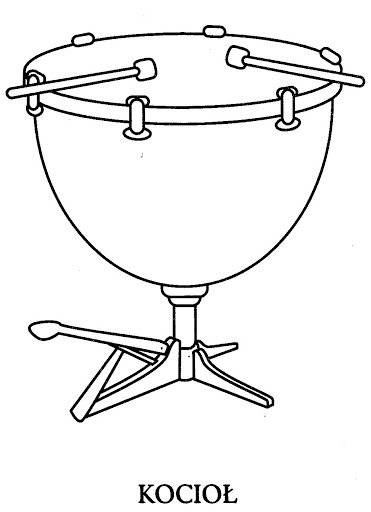 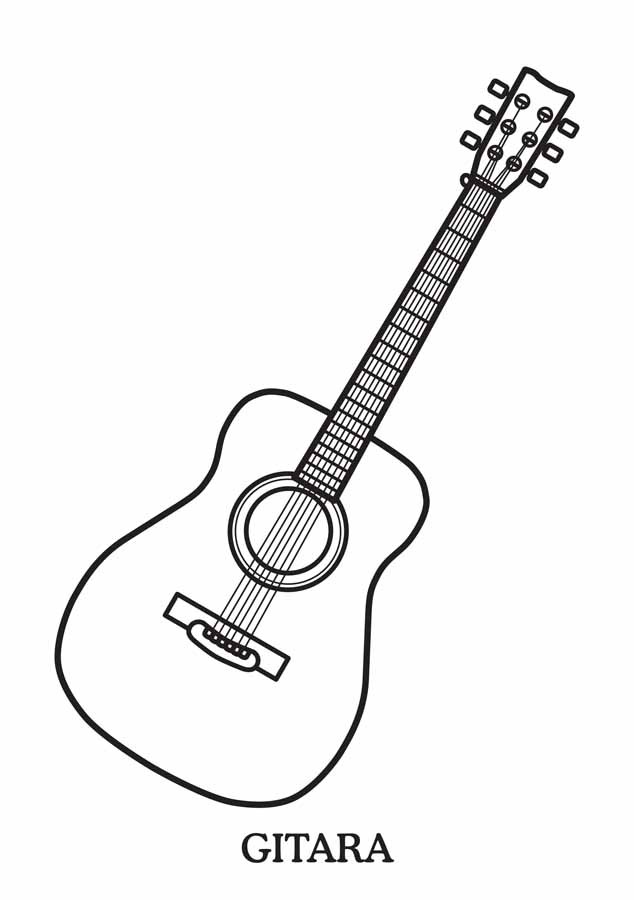 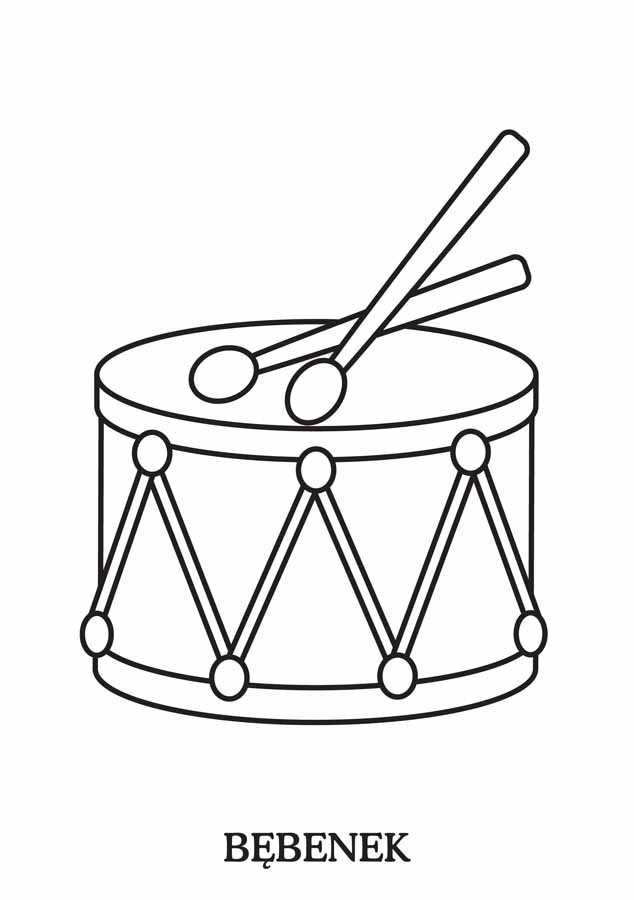 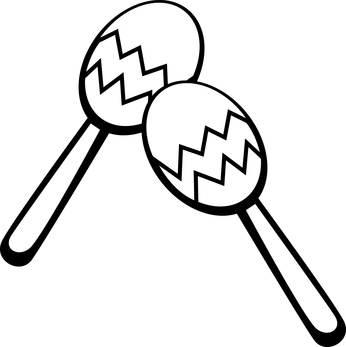 MARAKASY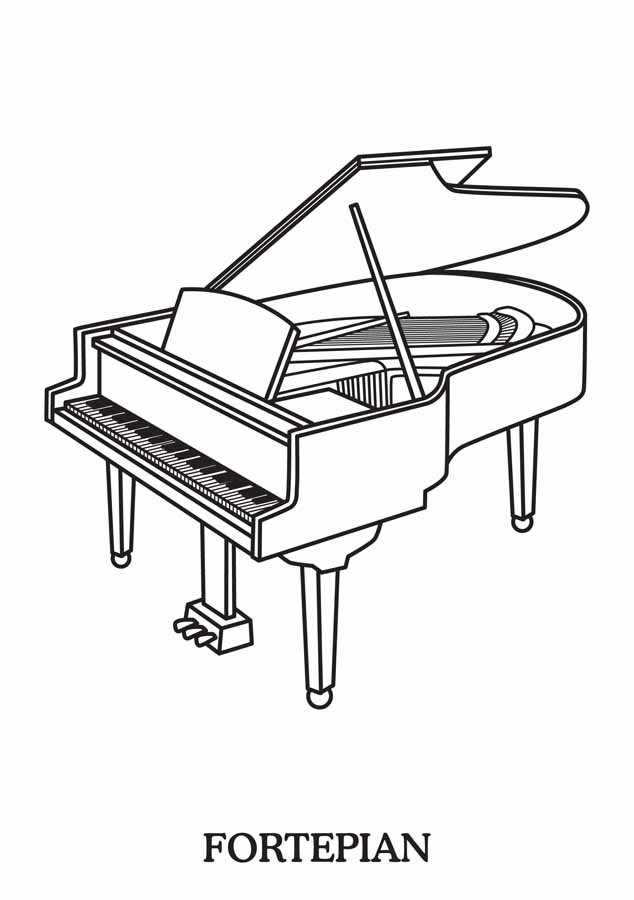 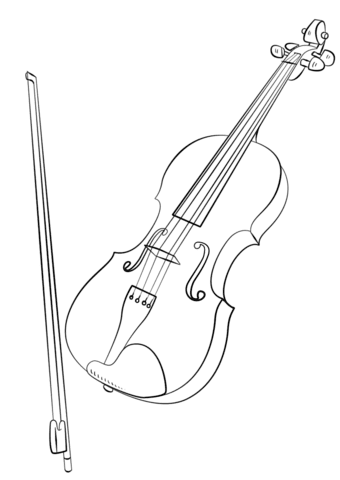 SKRZYPCE 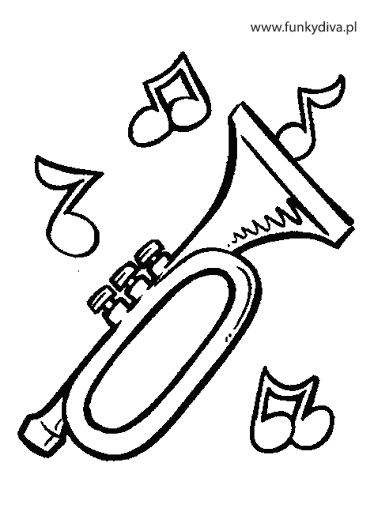 TRĄBKA 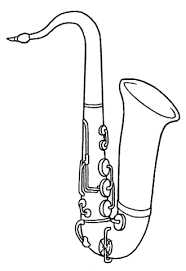 SAKSOFON 